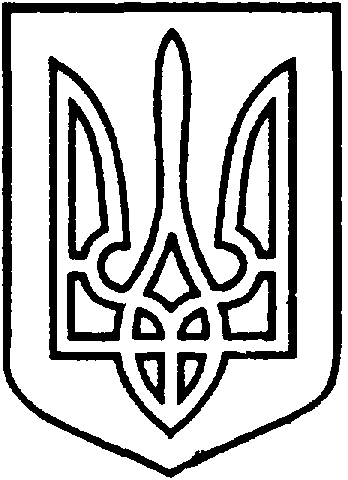 СЄВЄРОДОНЕЦЬКА МІСЬКА ВІЙСЬКОВО-ЦИВІЛЬНА АДМІНІСТРАЦІЯ  СЄВЄРОДОНЕЦЬКОГО РАЙОНУ  ЛУГАНСЬКОЇ  ОБЛАСТІРОЗПОРЯДЖЕННЯкерівника Сєвєродонецької міської  військово-цивільної адміністрації29 липня 2021 року                                                                                       № 1364Про надання дозволу КП «Землевпорядник» на придбання спеціалізованого геодезичного GNSS обладнанняКеруючись Законом України «Про військово-цивільні адміністрації», Законом України «Про місцеве самоврядування в Україні», розглянувши лист КП «Землевпорядник» від 08.07.2021 №348 щодо надання дозволу на придбання спеціалізованого геодезичного GNSS обладнання, приймаючи до уваги Статут (в новій редакції) комунального підприємства «Землевпорядник» Сєвєродонецької міської ради, затверджений розпорядженням керівника Сєвєродонецької міської військово-цивільної адміністрації від 23.07.2021 №1307, з метою забезпечення ефективної роботи підприємства,НАДАТИ комунальному підприємству «Землевпорядник» Сєвєродонецької міської ради дозвіл на придбання спеціалізованого геодезичного GNSS обладнання відповідно до чинного законодавства України.Дане розпорядження підлягає оприлюдненню.Контроль за виконанням цього розпорядження покладаю на заступника керівника Сєвєродонецької міської військово-цивільної адміністрації Олега КУЗЬМІНОВА.Керівник військово-цивільної адміністрації                              Олександр СТРЮК 